Учебный центр «Профи-Безопасность» предлагает партнерам компании «Ганимед СБ»  площадку для встреч и общения с ключевыми сотрудниками ведущих производителей систем безопасности: БОЛИД  АЛЬТОНИКА Паритетвозможность задать им прямые вопросы, получить консультации и сертификаты, а главное  -  хорошее настроение для всех участников.ПРОГРАММА СЕМИНАРА:Все доклады читают представители производителей!По окончанию семинара все слушатели получат сертификаты о прохождении обучения.Участие бесплатно, но количество мест ограничено. Обязательна регистрация для участников на сайте: www.ganimedsb.ru Администратор мероприятия: Комарова АленаТел.: 8 (8352) 655-664E-mail: alena@ganimedsb.ru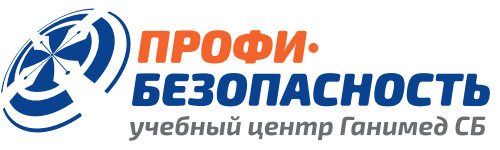 Учебный центр «Профи-Безопасность» предлагает партнерам компании «Ганимед СБ»  площадку для встреч и общения с ключевыми сотрудниками ведущих производителей систем безопасности: БОЛИД  АЛЬТОНИКА Паритетвозможность задать им прямые вопросы, получить консультации и сертификаты, а главное  -  хорошее настроение для всех участников.ПРОГРАММА СЕМИНАРА:Все доклады читают представители производителей!По окончанию семинара все слушатели получат сертификаты о прохождении обучения.Участие бесплатно, но количество мест ограничено. Обязательна регистрация для участников на сайте: www.ganimedsb.ru Администратор мероприятия: Комарова АленаТел.: 8 (8352) 655-664E-mail: alena@ganimedsb.ru2 октябряначало в 9:30Место проведения Конгресс-отельРОССИЯг. Чебоксары, ул. Гагарина, д.34/2(1этаж зал «Модерн», вход с торца здания)Докладчики:ЗАО НВП «Болид»: Горяченков Максим (рук-ль ТО); Гулюгин Александр (рук-ль УЦ) НПФ «АЛЬТОНИКА»: Тараненко Дмитрий (коммерческий директор)АО «Паритет»: Ермаков Александр (маркетолог)РЕГИСТРАЦИЯна сайте:www.ganimedsb.ru8 (8352) 655-664alena@ganimedsb.ruКомарова АленаВсе вопросы по участию в мероприятии Вы можете задать Вашему персональному менеджеру.